  
American Government:  Magruder’s American Government, by William A. McClenaghan; :  Prentice Hall, 2008,  ISBN 0-130181897-X Chapter 18 through Chapter  25, (Pages 506-745). Contact: James Grey, 501-766-8386 or 800-552-2499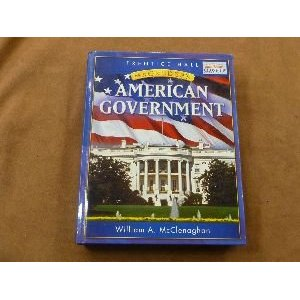 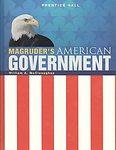 
American History, American Vision, by Appleby, Brinkley, Broussard, McPherson and Ritchie, Glencoe/McGraw Hill 2008.   ISBN 978-0-07-879701-9, Chapter 1 through 8, (pages 2-307 ). Contact:  Mary Jane Atwood, 501-352-4757. 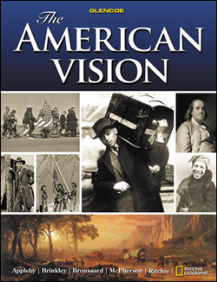 
Art History:  Discovering Art History, 3rd edition by Gerald F. Brommer; Davis Publishing Inc.:  Worchester, Mass 1997, ISBN 87192-300-9.  Chapter 14 through Chapter  17  (pages 448-586) Contact: 800.782.4479 or 800.951.3654 (Phyllis Tucker)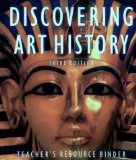 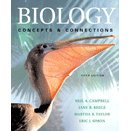 Biology:  Biology: Concepts and Connections, 5th edition by Campbell, Reece, Taylor, and Simon, 2006, Pearson Benjamin Cummings, 1301 Sansome St., , CA., 94111.  ISBN 0-13-193480-5.  Chapter 1 through 10. (Pages 1-205 ).  Contact: James Grey, 501-766-8386 or 800.354.9706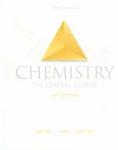 Chemistry:  The Central Science , 10th  edition, by Brown, LeMay, Bursten, 2006, Pearson Education, Inc., Upper Saddle River, NJ  07458.   ISBN 0-13-193719-7,  Chapter 1 through 6 (Pages 1-249 ).  Contact: James Grey, 501-766-8386. 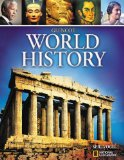 World History:  World History, by Spievogel, Glencoe, 2008.  ISBN 978-0-07-874526 Chapter 17 through 23 (pages 536-783).  Contact:  Mary Jane Atwood, 501-352-4757.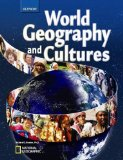 Geography: World Geography and Cultures, by Richard G. Boehm, PhD.; ; Glencoe/McGraw Hill, 2008.  ISBN 978-0-07-874529-4.  Chapter 5 through 10, (pages  130-254 ).  Contact:  Mary Jane Atwood, 501-352-4757.
Physics:  Physics, by Serway and Faughn; Holt Rinehart and Winston, 10801 North MoPac Expressway, Building 3, Austin, TX.78759, 2006, ISBN 0-03-073549-1, Chapter 1 through 5, (pages 4-175 ).  Contact:  Mary Jane Atwood, 501-352-4757.	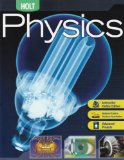 Shakespeare:  The Complete Works of Shakespeare, updated 4th edition, David Bevington, , Addison-Wesley Educational Publishers, Inc., Longman, Inc.  ISBN – 0-673-99996-3.  As You Like it, The Tempest, Richard III, Julius Ceasar.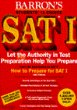 Vocabulary: SAT I, Barron’s, 18th edition, 1994. ISBN 0-8120-1856-7.Word list 11 thru 15  (pages 154-163)  Words: conglomeration through duplicity.
Literature: 50 Great Short Stories, ISBN  0-553-27745-6  (Story List on separate page)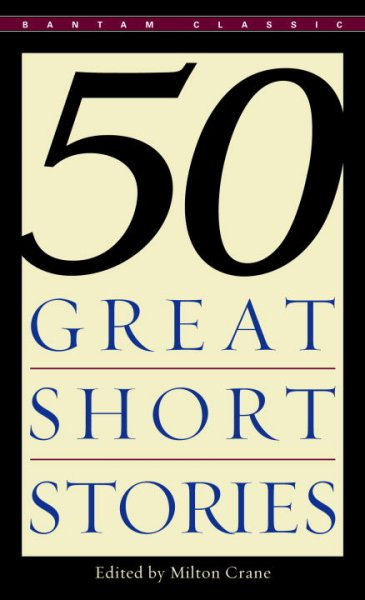 